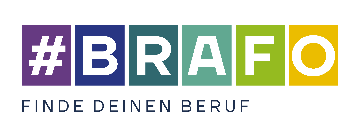 Beobachtungsbogen Strukturelement I: Lebenswelt IV - Mensch und 
            Information/WissenOrt, Datum 					Unterschrift Ausbilder*inTätigkeitsfeld (TF):TF10TF11TF12Aufgabenbeschreibung im Tätigkeitsfeld:Aufgabenbeschreibung im Tätigkeitsfeld:Tätigkeitsfeld (TF):Lebenswelt IV Mensch und Information/WissenGrundkompetenzen mit DefinitionLebenswelt IV Mensch und Information/WissenGrundkompetenzen mit DefinitionLebenswelt IV Mensch und Information/WissenGrundkompetenzen mit DefinitionLebenswelt IV Mensch und Information/WissenGrundkompetenzen mit DefinitionIndikatorenDie Schülerin/ der Schüler …BeobachtungenPlanerische Fähigkeit: Ist das Vermögen, eine Handlung gedanklich vorzubereiten und Zusammenhänge in Arbeitsprozessen zu erkennen. Dies bedeutet eine starke Fokussierung auf ein konkretes Ergebnis. Die Schaffung einer Struktur, die eine möglichst optimale Problemlösung bietet und die Möglichkeit einer Endkontrolle einbezieht, sind dabei wichtige Kriterien.Planerische Fähigkeit: Ist das Vermögen, eine Handlung gedanklich vorzubereiten und Zusammenhänge in Arbeitsprozessen zu erkennen. Dies bedeutet eine starke Fokussierung auf ein konkretes Ergebnis. Die Schaffung einer Struktur, die eine möglichst optimale Problemlösung bietet und die Möglichkeit einer Endkontrolle einbezieht, sind dabei wichtige Kriterien.Planerische Fähigkeit: Ist das Vermögen, eine Handlung gedanklich vorzubereiten und Zusammenhänge in Arbeitsprozessen zu erkennen. Dies bedeutet eine starke Fokussierung auf ein konkretes Ergebnis. Die Schaffung einer Struktur, die eine möglichst optimale Problemlösung bietet und die Möglichkeit einer Endkontrolle einbezieht, sind dabei wichtige Kriterien.Planerische Fähigkeit: Ist das Vermögen, eine Handlung gedanklich vorzubereiten und Zusammenhänge in Arbeitsprozessen zu erkennen. Dies bedeutet eine starke Fokussierung auf ein konkretes Ergebnis. Die Schaffung einer Struktur, die eine möglichst optimale Problemlösung bietet und die Möglichkeit einer Endkontrolle einbezieht, sind dabei wichtige Kriterien.a) strukturiert die Arbeitsaufgabeund kann Pläne umsetzen.Planerische Fähigkeit: Ist das Vermögen, eine Handlung gedanklich vorzubereiten und Zusammenhänge in Arbeitsprozessen zu erkennen. Dies bedeutet eine starke Fokussierung auf ein konkretes Ergebnis. Die Schaffung einer Struktur, die eine möglichst optimale Problemlösung bietet und die Möglichkeit einer Endkontrolle einbezieht, sind dabei wichtige Kriterien.Planerische Fähigkeit: Ist das Vermögen, eine Handlung gedanklich vorzubereiten und Zusammenhänge in Arbeitsprozessen zu erkennen. Dies bedeutet eine starke Fokussierung auf ein konkretes Ergebnis. Die Schaffung einer Struktur, die eine möglichst optimale Problemlösung bietet und die Möglichkeit einer Endkontrolle einbezieht, sind dabei wichtige Kriterien.Planerische Fähigkeit: Ist das Vermögen, eine Handlung gedanklich vorzubereiten und Zusammenhänge in Arbeitsprozessen zu erkennen. Dies bedeutet eine starke Fokussierung auf ein konkretes Ergebnis. Die Schaffung einer Struktur, die eine möglichst optimale Problemlösung bietet und die Möglichkeit einer Endkontrolle einbezieht, sind dabei wichtige Kriterien.Planerische Fähigkeit: Ist das Vermögen, eine Handlung gedanklich vorzubereiten und Zusammenhänge in Arbeitsprozessen zu erkennen. Dies bedeutet eine starke Fokussierung auf ein konkretes Ergebnis. Die Schaffung einer Struktur, die eine möglichst optimale Problemlösung bietet und die Möglichkeit einer Endkontrolle einbezieht, sind dabei wichtige Kriterien.b) plant und organisiert einzelneArbeitsschritte.Planerische Fähigkeit: Ist das Vermögen, eine Handlung gedanklich vorzubereiten und Zusammenhänge in Arbeitsprozessen zu erkennen. Dies bedeutet eine starke Fokussierung auf ein konkretes Ergebnis. Die Schaffung einer Struktur, die eine möglichst optimale Problemlösung bietet und die Möglichkeit einer Endkontrolle einbezieht, sind dabei wichtige Kriterien.Planerische Fähigkeit: Ist das Vermögen, eine Handlung gedanklich vorzubereiten und Zusammenhänge in Arbeitsprozessen zu erkennen. Dies bedeutet eine starke Fokussierung auf ein konkretes Ergebnis. Die Schaffung einer Struktur, die eine möglichst optimale Problemlösung bietet und die Möglichkeit einer Endkontrolle einbezieht, sind dabei wichtige Kriterien.Planerische Fähigkeit: Ist das Vermögen, eine Handlung gedanklich vorzubereiten und Zusammenhänge in Arbeitsprozessen zu erkennen. Dies bedeutet eine starke Fokussierung auf ein konkretes Ergebnis. Die Schaffung einer Struktur, die eine möglichst optimale Problemlösung bietet und die Möglichkeit einer Endkontrolle einbezieht, sind dabei wichtige Kriterien.Planerische Fähigkeit: Ist das Vermögen, eine Handlung gedanklich vorzubereiten und Zusammenhänge in Arbeitsprozessen zu erkennen. Dies bedeutet eine starke Fokussierung auf ein konkretes Ergebnis. Die Schaffung einer Struktur, die eine möglichst optimale Problemlösung bietet und die Möglichkeit einer Endkontrolle einbezieht, sind dabei wichtige Kriterien.c) arbeitet einzelne Schritte ab und kontrolliert das Arbeitsergebnis.Logisches Denken: Zeigt sich in der Fähigkeit, auf Basis des eigenen Wissens folgerichtig und rational zu schlussfolgern. Dabei spielt das Zahlen- und Mengenverständnis eine zentrale Rolle. Wissen aus den Fächern Mathematik, Chemie, Physik und Biologie sind Voraussetzung zum Schlussfolgern.Logisches Denken: Zeigt sich in der Fähigkeit, auf Basis des eigenen Wissens folgerichtig und rational zu schlussfolgern. Dabei spielt das Zahlen- und Mengenverständnis eine zentrale Rolle. Wissen aus den Fächern Mathematik, Chemie, Physik und Biologie sind Voraussetzung zum Schlussfolgern.Logisches Denken: Zeigt sich in der Fähigkeit, auf Basis des eigenen Wissens folgerichtig und rational zu schlussfolgern. Dabei spielt das Zahlen- und Mengenverständnis eine zentrale Rolle. Wissen aus den Fächern Mathematik, Chemie, Physik und Biologie sind Voraussetzung zum Schlussfolgern.Logisches Denken: Zeigt sich in der Fähigkeit, auf Basis des eigenen Wissens folgerichtig und rational zu schlussfolgern. Dabei spielt das Zahlen- und Mengenverständnis eine zentrale Rolle. Wissen aus den Fächern Mathematik, Chemie, Physik und Biologie sind Voraussetzung zum Schlussfolgern.a) erkennt Ähnlichkeiten und Regelmäßigkeiten bei verschiedenen Tätigkeiten.Logisches Denken: Zeigt sich in der Fähigkeit, auf Basis des eigenen Wissens folgerichtig und rational zu schlussfolgern. Dabei spielt das Zahlen- und Mengenverständnis eine zentrale Rolle. Wissen aus den Fächern Mathematik, Chemie, Physik und Biologie sind Voraussetzung zum Schlussfolgern.Logisches Denken: Zeigt sich in der Fähigkeit, auf Basis des eigenen Wissens folgerichtig und rational zu schlussfolgern. Dabei spielt das Zahlen- und Mengenverständnis eine zentrale Rolle. Wissen aus den Fächern Mathematik, Chemie, Physik und Biologie sind Voraussetzung zum Schlussfolgern.Logisches Denken: Zeigt sich in der Fähigkeit, auf Basis des eigenen Wissens folgerichtig und rational zu schlussfolgern. Dabei spielt das Zahlen- und Mengenverständnis eine zentrale Rolle. Wissen aus den Fächern Mathematik, Chemie, Physik und Biologie sind Voraussetzung zum Schlussfolgern.Logisches Denken: Zeigt sich in der Fähigkeit, auf Basis des eigenen Wissens folgerichtig und rational zu schlussfolgern. Dabei spielt das Zahlen- und Mengenverständnis eine zentrale Rolle. Wissen aus den Fächern Mathematik, Chemie, Physik und Biologie sind Voraussetzung zum Schlussfolgern.b) verwendet Vorwissen für die rationale Bearbeitung der Aufgabe.Logisches Denken: Zeigt sich in der Fähigkeit, auf Basis des eigenen Wissens folgerichtig und rational zu schlussfolgern. Dabei spielt das Zahlen- und Mengenverständnis eine zentrale Rolle. Wissen aus den Fächern Mathematik, Chemie, Physik und Biologie sind Voraussetzung zum Schlussfolgern.Logisches Denken: Zeigt sich in der Fähigkeit, auf Basis des eigenen Wissens folgerichtig und rational zu schlussfolgern. Dabei spielt das Zahlen- und Mengenverständnis eine zentrale Rolle. Wissen aus den Fächern Mathematik, Chemie, Physik und Biologie sind Voraussetzung zum Schlussfolgern.Logisches Denken: Zeigt sich in der Fähigkeit, auf Basis des eigenen Wissens folgerichtig und rational zu schlussfolgern. Dabei spielt das Zahlen- und Mengenverständnis eine zentrale Rolle. Wissen aus den Fächern Mathematik, Chemie, Physik und Biologie sind Voraussetzung zum Schlussfolgern.Logisches Denken: Zeigt sich in der Fähigkeit, auf Basis des eigenen Wissens folgerichtig und rational zu schlussfolgern. Dabei spielt das Zahlen- und Mengenverständnis eine zentrale Rolle. Wissen aus den Fächern Mathematik, Chemie, Physik und Biologie sind Voraussetzung zum Schlussfolgern.c) zieht Schlussfolgerungen und wendet sie folgerichtig an.Analysefähigkeit: Zeigt sich im Erfassen komplexer Inhalte und Zusammenhänge. Funktionsweisen von Systemen werden leicht erfasst und können auf praktische Tätigkeitsfelder im Sinne zielführender Handlungen übertragen werden. Wesentliche Merkmale des Systems werden fokussiert und geordnet, Konsequenzen aus der Analyse beachtet.Analysefähigkeit: Zeigt sich im Erfassen komplexer Inhalte und Zusammenhänge. Funktionsweisen von Systemen werden leicht erfasst und können auf praktische Tätigkeitsfelder im Sinne zielführender Handlungen übertragen werden. Wesentliche Merkmale des Systems werden fokussiert und geordnet, Konsequenzen aus der Analyse beachtet.Analysefähigkeit: Zeigt sich im Erfassen komplexer Inhalte und Zusammenhänge. Funktionsweisen von Systemen werden leicht erfasst und können auf praktische Tätigkeitsfelder im Sinne zielführender Handlungen übertragen werden. Wesentliche Merkmale des Systems werden fokussiert und geordnet, Konsequenzen aus der Analyse beachtet.Analysefähigkeit: Zeigt sich im Erfassen komplexer Inhalte und Zusammenhänge. Funktionsweisen von Systemen werden leicht erfasst und können auf praktische Tätigkeitsfelder im Sinne zielführender Handlungen übertragen werden. Wesentliche Merkmale des Systems werden fokussiert und geordnet, Konsequenzen aus der Analyse beachtet.a) kann komplexe Zusammenhänge erfassen.Analysefähigkeit: Zeigt sich im Erfassen komplexer Inhalte und Zusammenhänge. Funktionsweisen von Systemen werden leicht erfasst und können auf praktische Tätigkeitsfelder im Sinne zielführender Handlungen übertragen werden. Wesentliche Merkmale des Systems werden fokussiert und geordnet, Konsequenzen aus der Analyse beachtet.Analysefähigkeit: Zeigt sich im Erfassen komplexer Inhalte und Zusammenhänge. Funktionsweisen von Systemen werden leicht erfasst und können auf praktische Tätigkeitsfelder im Sinne zielführender Handlungen übertragen werden. Wesentliche Merkmale des Systems werden fokussiert und geordnet, Konsequenzen aus der Analyse beachtet.Analysefähigkeit: Zeigt sich im Erfassen komplexer Inhalte und Zusammenhänge. Funktionsweisen von Systemen werden leicht erfasst und können auf praktische Tätigkeitsfelder im Sinne zielführender Handlungen übertragen werden. Wesentliche Merkmale des Systems werden fokussiert und geordnet, Konsequenzen aus der Analyse beachtet.Analysefähigkeit: Zeigt sich im Erfassen komplexer Inhalte und Zusammenhänge. Funktionsweisen von Systemen werden leicht erfasst und können auf praktische Tätigkeitsfelder im Sinne zielführender Handlungen übertragen werden. Wesentliche Merkmale des Systems werden fokussiert und geordnet, Konsequenzen aus der Analyse beachtet.b) unterscheidet wesentlicheMerkmale von unwesentlichen.Analysefähigkeit: Zeigt sich im Erfassen komplexer Inhalte und Zusammenhänge. Funktionsweisen von Systemen werden leicht erfasst und können auf praktische Tätigkeitsfelder im Sinne zielführender Handlungen übertragen werden. Wesentliche Merkmale des Systems werden fokussiert und geordnet, Konsequenzen aus der Analyse beachtet.Analysefähigkeit: Zeigt sich im Erfassen komplexer Inhalte und Zusammenhänge. Funktionsweisen von Systemen werden leicht erfasst und können auf praktische Tätigkeitsfelder im Sinne zielführender Handlungen übertragen werden. Wesentliche Merkmale des Systems werden fokussiert und geordnet, Konsequenzen aus der Analyse beachtet.Analysefähigkeit: Zeigt sich im Erfassen komplexer Inhalte und Zusammenhänge. Funktionsweisen von Systemen werden leicht erfasst und können auf praktische Tätigkeitsfelder im Sinne zielführender Handlungen übertragen werden. Wesentliche Merkmale des Systems werden fokussiert und geordnet, Konsequenzen aus der Analyse beachtet.Analysefähigkeit: Zeigt sich im Erfassen komplexer Inhalte und Zusammenhänge. Funktionsweisen von Systemen werden leicht erfasst und können auf praktische Tätigkeitsfelder im Sinne zielführender Handlungen übertragen werden. Wesentliche Merkmale des Systems werden fokussiert und geordnet, Konsequenzen aus der Analyse beachtet.c) erkennt Fehler und korrigiert sie.Sorgfalt: Äußert sich durch ein genaues, ausdauerndes und ordentliches Arbeiten bis zur Zielerreichung. Weitere relevante Kriterien sind: planvolles und ressourcensparendes Vorgehen, achtsamer Umgang mit Arbeitsmaterialien und Arbeitsmitteln sowie die Einhaltung der Arbeitsanweisung und Umsetzung des Arbeitsschutzes.Sorgfalt: Äußert sich durch ein genaues, ausdauerndes und ordentliches Arbeiten bis zur Zielerreichung. Weitere relevante Kriterien sind: planvolles und ressourcensparendes Vorgehen, achtsamer Umgang mit Arbeitsmaterialien und Arbeitsmitteln sowie die Einhaltung der Arbeitsanweisung und Umsetzung des Arbeitsschutzes.Sorgfalt: Äußert sich durch ein genaues, ausdauerndes und ordentliches Arbeiten bis zur Zielerreichung. Weitere relevante Kriterien sind: planvolles und ressourcensparendes Vorgehen, achtsamer Umgang mit Arbeitsmaterialien und Arbeitsmitteln sowie die Einhaltung der Arbeitsanweisung und Umsetzung des Arbeitsschutzes.Sorgfalt: Äußert sich durch ein genaues, ausdauerndes und ordentliches Arbeiten bis zur Zielerreichung. Weitere relevante Kriterien sind: planvolles und ressourcensparendes Vorgehen, achtsamer Umgang mit Arbeitsmaterialien und Arbeitsmitteln sowie die Einhaltung der Arbeitsanweisung und Umsetzung des Arbeitsschutzes.a) arbeitet ordentlich und legt Wert auf Genauigkeit.Sorgfalt: Äußert sich durch ein genaues, ausdauerndes und ordentliches Arbeiten bis zur Zielerreichung. Weitere relevante Kriterien sind: planvolles und ressourcensparendes Vorgehen, achtsamer Umgang mit Arbeitsmaterialien und Arbeitsmitteln sowie die Einhaltung der Arbeitsanweisung und Umsetzung des Arbeitsschutzes.Sorgfalt: Äußert sich durch ein genaues, ausdauerndes und ordentliches Arbeiten bis zur Zielerreichung. Weitere relevante Kriterien sind: planvolles und ressourcensparendes Vorgehen, achtsamer Umgang mit Arbeitsmaterialien und Arbeitsmitteln sowie die Einhaltung der Arbeitsanweisung und Umsetzung des Arbeitsschutzes.Sorgfalt: Äußert sich durch ein genaues, ausdauerndes und ordentliches Arbeiten bis zur Zielerreichung. Weitere relevante Kriterien sind: planvolles und ressourcensparendes Vorgehen, achtsamer Umgang mit Arbeitsmaterialien und Arbeitsmitteln sowie die Einhaltung der Arbeitsanweisung und Umsetzung des Arbeitsschutzes.Sorgfalt: Äußert sich durch ein genaues, ausdauerndes und ordentliches Arbeiten bis zur Zielerreichung. Weitere relevante Kriterien sind: planvolles und ressourcensparendes Vorgehen, achtsamer Umgang mit Arbeitsmaterialien und Arbeitsmitteln sowie die Einhaltung der Arbeitsanweisung und Umsetzung des Arbeitsschutzes.b) beachtet Arbeitsanweisungen und den Arbeitsschutz.Sorgfalt: Äußert sich durch ein genaues, ausdauerndes und ordentliches Arbeiten bis zur Zielerreichung. Weitere relevante Kriterien sind: planvolles und ressourcensparendes Vorgehen, achtsamer Umgang mit Arbeitsmaterialien und Arbeitsmitteln sowie die Einhaltung der Arbeitsanweisung und Umsetzung des Arbeitsschutzes.Sorgfalt: Äußert sich durch ein genaues, ausdauerndes und ordentliches Arbeiten bis zur Zielerreichung. Weitere relevante Kriterien sind: planvolles und ressourcensparendes Vorgehen, achtsamer Umgang mit Arbeitsmaterialien und Arbeitsmitteln sowie die Einhaltung der Arbeitsanweisung und Umsetzung des Arbeitsschutzes.Sorgfalt: Äußert sich durch ein genaues, ausdauerndes und ordentliches Arbeiten bis zur Zielerreichung. Weitere relevante Kriterien sind: planvolles und ressourcensparendes Vorgehen, achtsamer Umgang mit Arbeitsmaterialien und Arbeitsmitteln sowie die Einhaltung der Arbeitsanweisung und Umsetzung des Arbeitsschutzes.Sorgfalt: Äußert sich durch ein genaues, ausdauerndes und ordentliches Arbeiten bis zur Zielerreichung. Weitere relevante Kriterien sind: planvolles und ressourcensparendes Vorgehen, achtsamer Umgang mit Arbeitsmaterialien und Arbeitsmitteln sowie die Einhaltung der Arbeitsanweisung und Umsetzung des Arbeitsschutzes.c) zeigt sich achtsam im Umgang mit Arbeitsmitteln.Motivation: Wie motiviert waren die Schüler*innen bei der Umsetzung der Aufgaben?Die Motivation wird als Selbst- und Fremdeinschätzung aufgenommen.Motivation: Wie motiviert waren die Schüler*innen bei der Umsetzung der Aufgaben?Die Motivation wird als Selbst- und Fremdeinschätzung aufgenommen.Motivation: Wie motiviert waren die Schüler*innen bei der Umsetzung der Aufgaben?Die Motivation wird als Selbst- und Fremdeinschätzung aufgenommen.Motivation: Wie motiviert waren die Schüler*innen bei der Umsetzung der Aufgaben?Die Motivation wird als Selbst- und Fremdeinschätzung aufgenommen.Motivation aus Schüler*innen-SichtMotivation: Wie motiviert waren die Schüler*innen bei der Umsetzung der Aufgaben?Die Motivation wird als Selbst- und Fremdeinschätzung aufgenommen.Motivation: Wie motiviert waren die Schüler*innen bei der Umsetzung der Aufgaben?Die Motivation wird als Selbst- und Fremdeinschätzung aufgenommen.Motivation: Wie motiviert waren die Schüler*innen bei der Umsetzung der Aufgaben?Die Motivation wird als Selbst- und Fremdeinschätzung aufgenommen.Motivation: Wie motiviert waren die Schüler*innen bei der Umsetzung der Aufgaben?Die Motivation wird als Selbst- und Fremdeinschätzung aufgenommen.Motivation aus Ausbildenden-Sicht